АНАЛИТИЧЕСКАЯ СПРАВКАпо проведению Единого родительского дня 
«Гражданско-патриотическое воспитание детей дошкольного возраста и просвещение родителей (законных представителей), 300-летие Перми»МБОУ «Яринская средняя общеобразовательная школа».С/п  «Сюзьвяковский детский сад», с/п «Яринский детский сад»На основании письма Министерства образования и науки Пермского края «О проведении в 2023 году Единого родительского дня 
по гражданско-патриотическому просвещению» С 15 по 20 ноября 2023  г. в рамках Единого родительского дня по теме «Гражданско-патриотическое воспитание детей дошкольного возраста и просвещение родителей (законных представителей), 300-летие Перми» в нашем саду традиционно состоялись ряд мероприятий с детьми всех возрастов и привлечением родителей. Задачи, над которыми работает структурное подразделение:- формирование любви к родному краю (причастности к родному дому, семье, детскому саду, городу);- формирование духовно-нравственных отношений;- формирование любви к культурному наследию своего народа;- воспитание любви уважения к своим национальным особенностям;- чувство собственного достоинства, как представителя своего народа;- толерантное отношение к представителям других национальностей, 
к ровесникам, родителям, соседям, другим людям.Участвовало 25 детей и 18 родителей были задействованы в организации единого родительского дня.С/п «Сюзьвяковский детский сад»:Предварительно воспитатель организовала совместное участие родителей и детей в оформлении презентации «Мои путешествия по Пермскому краю», родители с телефона отправили фотографии детей, семьи, где дети сфотографированы у достопримечательностей города, района и нашей деревни.Рабочий день начали с утренней зарядки для всех возрастных групп, комплекс по теме: «Мы - защитники Родины!»С соблюдением индивидуальных и возрастных особенностей детей, с динамическими паузами, соблюдением санПинов, с детьми старшего и среднего дошкольного возраста была организована игровая познавательная беседа на тему «Мои права и обязанности», воспитатель организовала детей поиграть с «Ромашкой», где нарисованы картинки с действиями детей». Задача игры: научить детей защищать свои права,  а так же знать и выполнять свои обязанности. Далее продолжил НОД по конструированию с детьми старшего возраста. На занятии дети и воспитатель решали сделать макет своей деревни «Вот,  моя деревня Сюзьвяки!» и сфотографировать. Нарисовали, раскрасили и сложили объёмные домики,  сфотографировали, познакомили родителей с макетом, а затем продолжили играть с домиками с друзьями в сюжетно-ролевые игры.Вечером продолжили совместную образовательную деятельность квест-игра путешествие для детей старшего возраста и их родителей «Пермский край, моя малая Родина!» с интеграцией образовательных областей. Цель: Организация содержательного и активного досуга по гражданско-патриотическому воспитанию для родителей и детей дошкольного возраста. В программе: звучал гимн Пермского края, стихотворения о Родине, организовано путешествие по шести станциям, после прохождения, каждой станции получали элемент пазла  (Карта Пермского края): «Символическая» - отвечали на вопросы по символам; «ПоиграйКа» - играли в народные игры;  «Достопримечательности» - смотрели презентацию приготовленную воспитателем «Памятники, достопримечательности Перми, Карагая, Сюзьвяков, и где были дети»; «Ромашка» - собирали лепестки, где указаны права детей и семейные ценности; «Лесная» - отгадывали загадки о животных края, искали картинки, с их изображением, играли в игру на внимание «Кто лишний?»; «Финальная» - собрали из пазлов «Карту Пермского края» и нашли город Пермь и село Карагай. В конце квест-игры всех участников угостили сладкими призами.Для детей и родителей в приёмной группы оформлена выставка детского творчества «Мой любимый, отчий дом!», предложены буклеты-памятки по тему «Гражданско-патриотическое воспитание дошкольников»».От родителей воспитатель услышала слова благодарности о полезной информации и развитии детей.Отзыв от мамы Алисы Зыряновой, Зыряновой Кристины Владимировны: «Татьяна Дмитриевна, спасибо вам огромное за проведенное мероприятие! Очень приятно, что вы организовали совместный досуг с детьми… очень интересное и познавательное путешествие, по окончании которого, Алиса всю дорогу до дома говорила и вспоминала о наших поездках в Пермь, и достопримечательностях, которые мы с ней посещали, и о них сегодня был разговор! Спасибо  большое!» 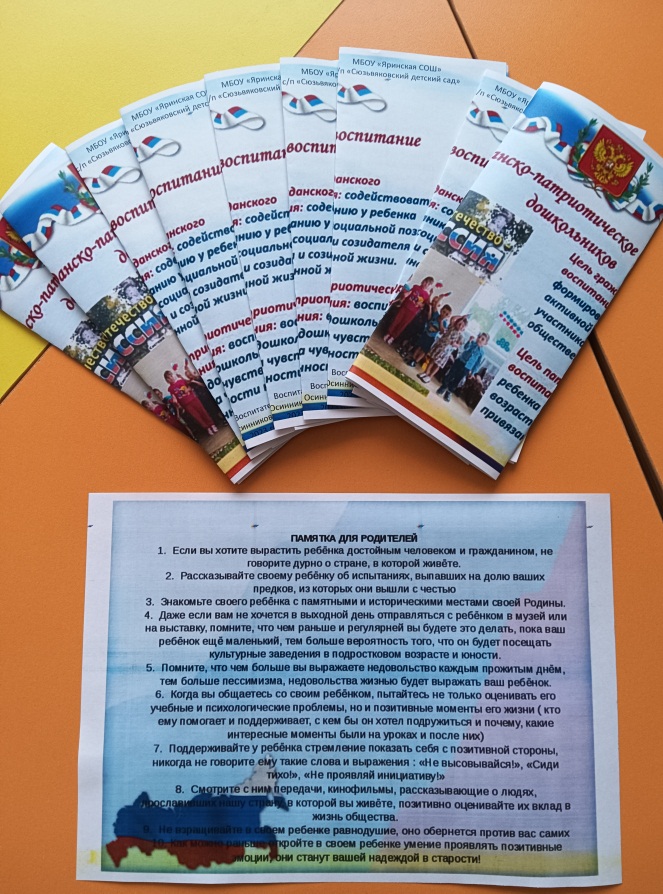 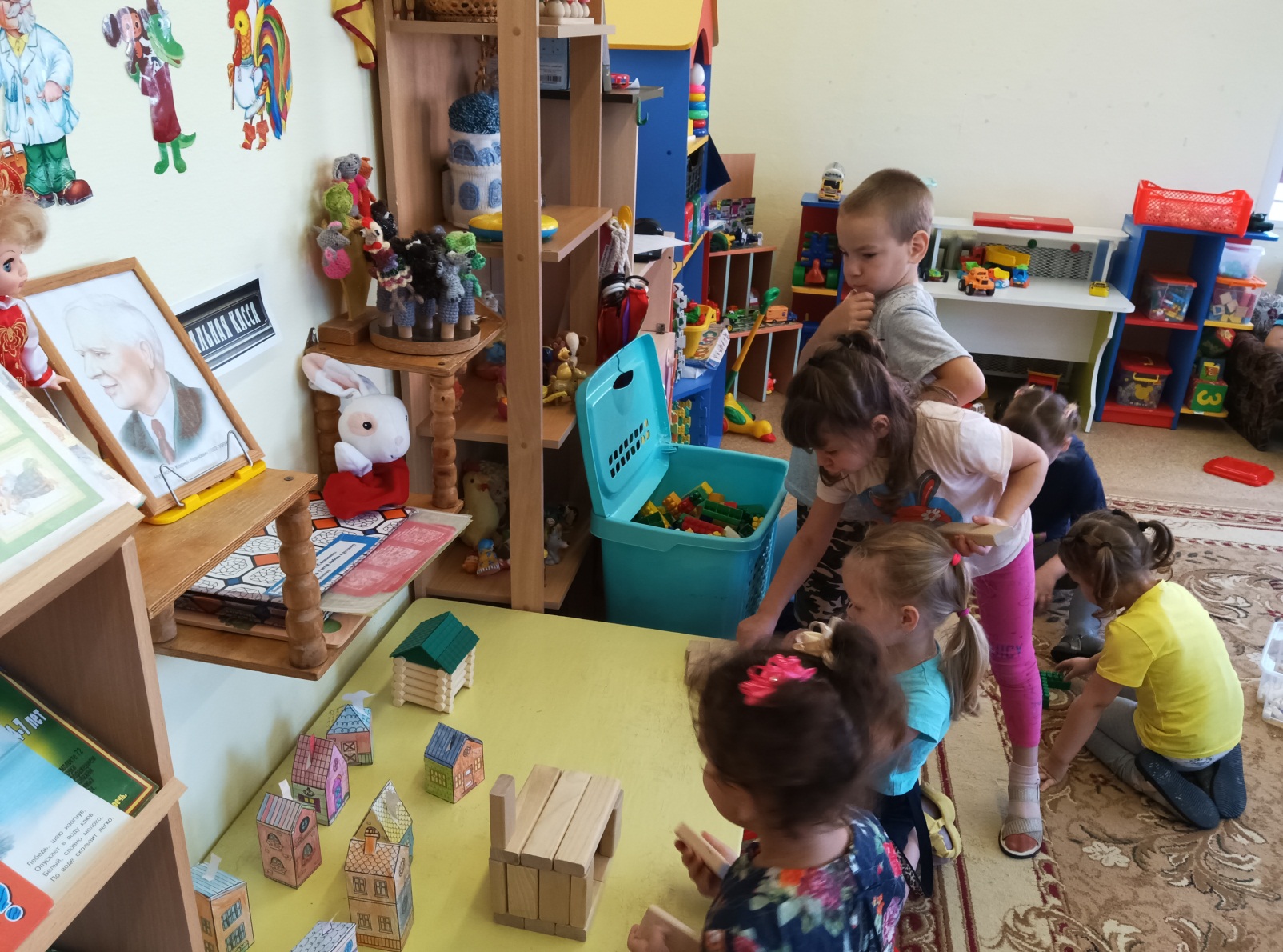 В с/п «Яринский детский сад были проведены следующие мероприятия:Квест - игра: «О край родной, милый Пермский край!»Цель: - Расширить представление детей о Пермском крае, о г. Пермь.           - Воспитывать любовь и гордость за свою РодинуЗанятие по формированию целостной картины мира по теме: «Мой Пермский край»Цель:  воспитание у детей чувства любви к РодинеЗадачи:  развивать у детей интерес к истории Пермского края, речь, мышление, память, логического мышления;- закрепить понятия «Родина», «малая Родина», знания о животном и растительном мире, полезных ископаемых, гербе, традициях Прикамья;- воспитывать уважение к своему народу, любви к Родине, гордость за неё3. Анкета для родителей: «Нравственно – патриотическое воспитание детей в семье»Цель: - изучение отношения родителей к необходимости патриотического воспитания в ДОУ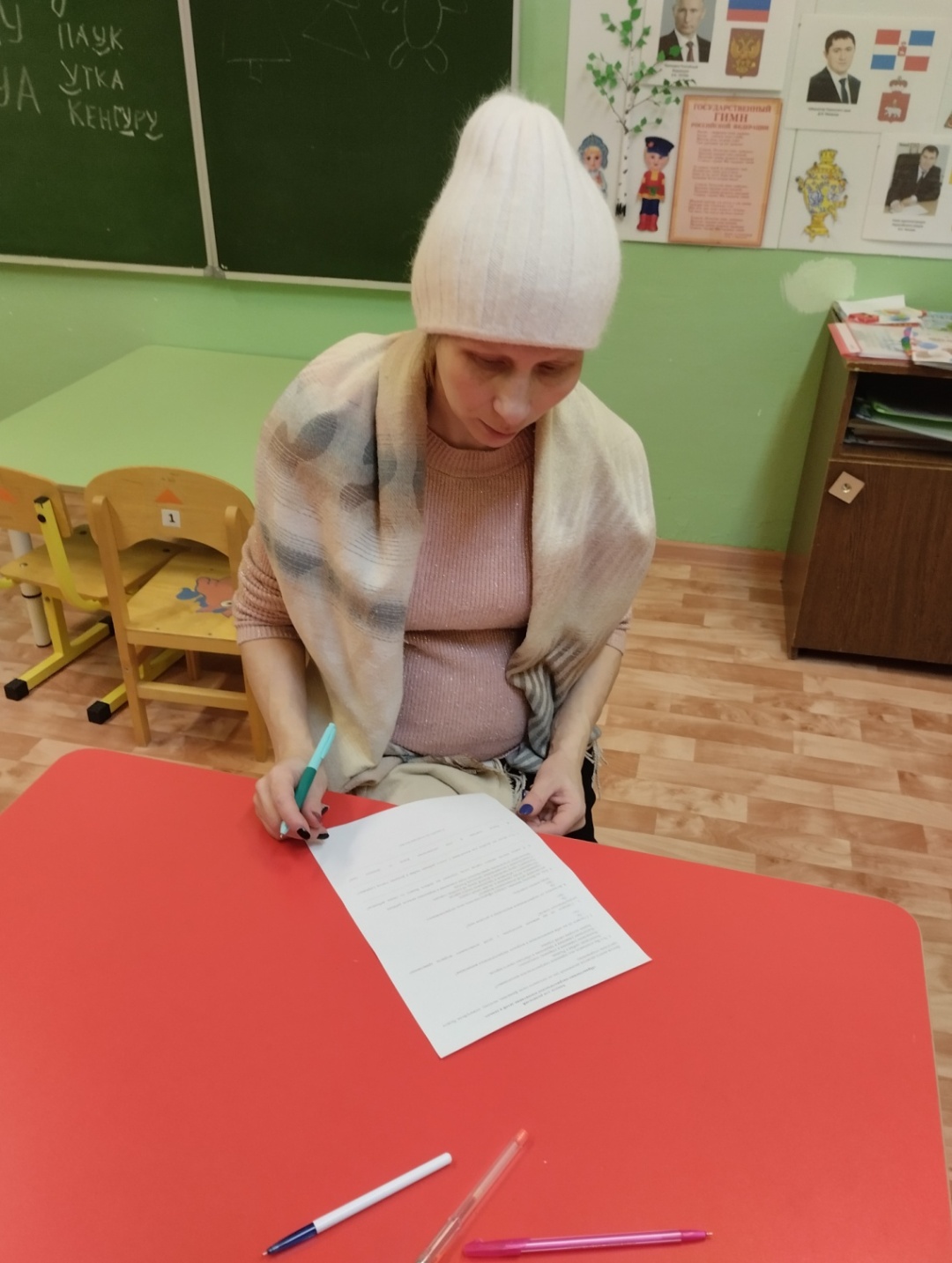 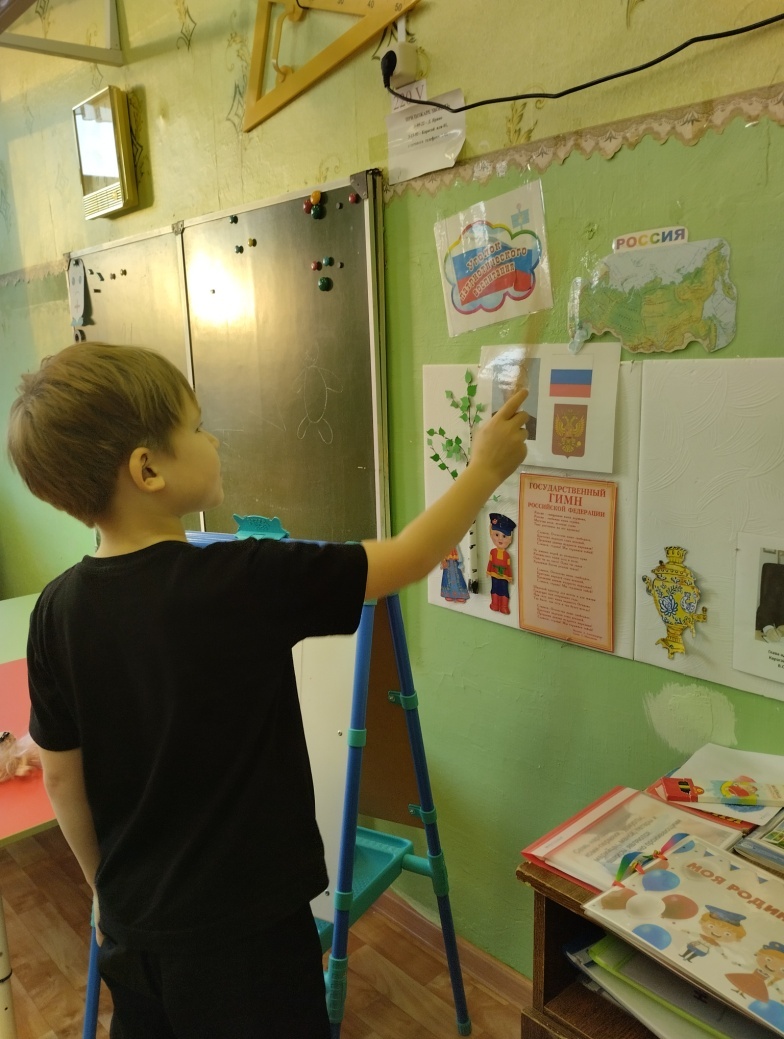 